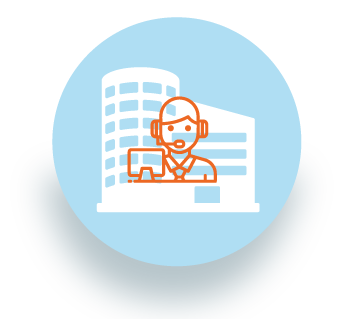 RUTAS DE ATENCIÓNPARA POBLACIÓN MIGRANTE/REFUGIADA | BARRANQUILLA ____________________ENFOQUEINSTITUCIÓNY SERVICIO QUE PRESTADATOS DE CONTACTOMIGRACIÓN COLOMBIA Migración Colombia Permiso de Especial Importancia (PEP).Permiso Especial de Permanencia para elFomento de la Formalización Laboral- PEPFF.Tarjeta de Movilidad Fronteriza (TMF)PasaporteRenovación de PEPOrientación en caso de violación de DDH-Atención a toda la poblaciónDirección: Cra. 42 #54-7Horario: lunes a viernes de 8:00 a.m. a 5:00 p.m.Tel: (5) 3513401A través de la página web www.migracioncolombia.gov.co podrá realizar:  Prórroga de Permanencia PTPDiligenciamiento de Formato Único de Trámites FUTCertificado de Movimientos Migratorios para colombianosConsulta estado PPTEnlace de consulta estado del PPT: https://www.migracioncolombia.gov.co/estadopptCra. 42 #54-77GUÍA DE SERVICIOS PARA POBLACIÓN MIGRANTESecretaría de Salud – Unidades de Servicios de Salud de la red públicaEs un espacio que tiene como propósito acompañar y apoyar a esta población al acceso de trámites y servicios que requieren para garantizar sus derechosApoyo psicosocial aAsesoría legal Registro único de retorno para colombianos retornadoTrabajo conjunto para afiliación a saludApoyo a temas sexuales y reproductivos Información sobre rutas y servicios del Distrito para acceso a derechos Espacio protector para niños y niñasTalleres con comunidad en barrios priorizadosPoblación extremadamente vulnerable cash transfer, alojo y demásAtención a personas que viven con VIHDirección: calle 45 # 44 – 94Tel: 320 6237886Oficina de atención al migrante: Carrera 45 # 54 - 77 / Barrio el RecreoTel: (5) 351 34 01 extensión 1435Correo: gilberto.soto@cancilleria.gov.coSitio web: https://www.barranquilla.gov.co/secgobierno/centro-de-migrantesATENCIÓN INTEGRAL EN SALUDSecretaría de Salud – Unidades de Servicios de Salud de la red públicaCualquier hospital o entidad prestadora de salud, debe prestar servicio de salud por urgencias, con atención especial a madres gestantes, niños menores de un año y casos de salud pública a la población migrantePoblación Venezolana en situación irregular o regular ante Migración ColombiaSe pueden acceder a los distintos servicios de salud de los hospitales o entidades prestadoras de salud independientemente de si son urgencias o no, siempre y cuando se pertenezca al régimen de salud contributivo o subsidiadoLugares de atención: cualquier hospital o entidad prestadora de salud. Secretaria de SaludDirección: Calle 34 No. 43 - 31, piso 5Tel: 3793333Correo: atencionalciudadano@barranquilla.gov.coATENCIÓN EN SALUD PERSONAS QUE NO CUENTAN CON AFILIACIÓN A IPS Mi Red IPS Atención primera infanciaPlanificación familiar Riesgo cardiovascularVacunaciónCitología vaginalDetección temprana de cáncer de mamá Lugares de atención: cualquier sede de la IPS. DirecciónCentro Comercial MIXVía 40 #73-290Call Center:605 319 8720Línea WhatsApp:315 405 6834AYUDA HUMANITARIAOrganización Internacional para las Migraciones: Misión en Colombia (OIM)Programas enfocados en Migrantes laborales Víctimas de la trata de personasPersonas en situación de desplazamientoVíctimas del conflictoDesplazados a causa de desastres naturalesPrograma Migración y Ruralidad Programa Migración y Salud ATENCIÓN VIRTUALTel: +57 (1) 6397777
Email: iombogota@iom.intSitio Web: https://colombia.iom.int/GARANTÍA DEL DERECHO A LA NACIONALIDADDirección Nacional de Registro CivilHijos de venezolanos nacidos en Colombia o hijos de colombianos nacidos en Venezuela.Si el país de origen o nacionalidad de los padres no le reconoce la nacionalidad a un/a niño/a nacido/a en Colombia, el padre o madre del niño/a deberá presentar un escrito a la Dirección Nacional de Registro Civil ubicada en la ciudad de Bogotá explicando que su hijo/a es apátrida y por lo tanto debe ser reconocido como nacional colombiano/a. Dirección Nacional de Registro Civil: https://www.registraduria.gov.co/-Atlantico-.html¿Qué se necesita?Presentar a la persona que se va a registrar.Acreditar el nacimiento de la persona con el certificado de nacido vivo expedido por el DANE. Si no se tiene el certificado de nacido vivo, el nacimiento deberá demostrarse con la declaración juramentada de dos personas que hayan presenciado el nacimiento. Informar el grupo sanguíneo y factor RH de la persona cuyo nacimiento se va a registrar.Presentar los documentos de identificación de padre y madre.ASISTENCIA INTEGRAL A MIGRANTESCentro de Integración Local para MigrantesApoyo psicosocial a través del programa de la Cruz Roja de Centro de Escucha Psicosocial. Desde aquí se brinda apoyo individual y se realizan talleres grupales de atención psicosocial.Asesoría legal a través de Plan International y FUPAD con relación a status migratorio y demás que requiera la población migrante.Registro único de retorno para colombianos retornado (A través de la página de Cancillería).Trabajo conjunto para afiliación a través de listado censal con la Secretaría de Salud para población migrante con PEP y retornados.Trabajo conjunto con línea materna para solicitud de citas control prenatal de migrantes venezolanas vía telefónica.Coordinación con Profamilia para gestionar dentro de sus programas control de natalidad a través de sus métodos como DIU y subdérmico, entre otros.Coordinación para direccionar a rutas y servicios el Distrito para acceso a los mismos, lo cual se traslada a acceso a Derechos.Direccionamiento casos de solicitud de refugio con el consultorio jurídico de la universidad del norte quien trabaja con ACNUR.Espacio protector para niños y niñas operado por Fundación Plan (Estamos en proceso de ampliar a espacios protectores contra jornada escolar y espacios enfocados en protección para niños) (Se trabaja con Secretaría de Educación y Organizaciones como UNICEF y OIM).Direccionamiento con el área de cobertura de la Secretaría de Educación para cupos escolares.Impresión y renovación de PEP para quienes apliquen de acuerdo a las normas establecidas.Direccionamiento a la Registraduría de colombianos que solicitan apoyo para registrar a sus hijos nacidos en Venezuela. Cuando los casos son prioritarios se remite a la Delegación Departamental y a la Registraduría Especial de Barranquilla para su priorización.Talleres con comunidad en barrios priorizados, esto se hace en apoyo con la cooperación internacional.Direccionamiento a cooperación de casos extremadamente vulnerables para apoyo con la oferta de servicios que ellos manejan tales como cash transfer, alojo y demás. (El apoyo es fijado por la organización de acuerdo a sus criterios).Direccionamiento paciente VIH a Secretaría de Salud, Cruz Roja y otras entidades que manejan anti retrovirales.Coordinación con la Registraduría para apoyo a la jornada de identificación UDAPV para población venezolana hija de colombianos, la cual inició el 17 de febrero. Ahí se brinda apoyo a través de la Secretaría de Gestión Social y de Gobierno.Coordinación con organizaciones de la sociedad civil para trabajar con la comunidad y hagan uso de los espacios del centro para sus actividades. (Las organizaciones identificadas que trabajan con venezolanos son: De Pana Que Sí (Trabaja con Embarazadas, niños y lactantes), Venezolanos Unidos en Barranquilla, Mujeres sin Fronteras, FUVADIS (trabaja con población migrante LGBTI)Para próximas actividades y jornadas, consultar:https://www.barranquilla.gov.co/secgobierno/centro-de-migrantes/jornadas-y-actividadesDirección: Cl. 35 ##21-35, BogotáTeléfono: 320 6237886ASISTENCIA INTEGRAL A MIGRANTES CONSEJO NORUEGO PARA REFUGIADOSServicios de Información, orientación y asistencia legal para el acceso a derechos de la población migrante venezolanaAsesoría sobre documentación legal, estabilización migratoria, derechos a Salud y educación Construcción de la Casa de Derechos de Soledad Atlántico (Proceso conjunto NRC - ACNUR)Acompañamiento en casos de VBG identificados y activación de la ruta de atenciónATENCIÓN VIRTUALCorreo: co.neserviciosicla@nrc.no  Línea de atención GRATIS #675 Tel:  60+1+5141091ATENCIÓN INTEGRAL PARA MIGRANTESFUNDACIÓN PLANProtección de las personas migrantesPrevención y respuesta de los riesgos de las violencias basadas en géneroAsesoría sobre salud sexual y reproductivaEspacios Protectores para niñas, niños y jóvenesAsistencia LegalFortalecimiento de Capacidades y Sensibilización en Protección, VBG y DSR Atención en Salud y Promoción de higieneNutriciónATENCIÓN VIRTUALWhatsApp: +57 315 4262163Tel: 7940600Correo:  info@plan.org.co
Asuntos de Protección: proteccion@plan.org.co Sitio web: https://www.plan.org.co/SALUD GRATUITA PARA VENEZOLANOSAMERICARESConsulta médica generalAtención psicológica individual y grupalConsulta de enfermeríaEntrega de medicamentos de primer nivelAtención en salud materna, sexual y reproductiva Dirección: Calle 34 No. 33-100 Barrio San RoqueHorario: lunes a viernes de 7:00 a.m. – 12:00 m, 1:00 p.m. – 4:00 p.m. sábados 8:00 a.m. – 12m.Teléfono: (+57) 3014816711Correo: ymendoza@americares.orgALIMENTACIÓNTEARFUNDSalud Seguridad alimentaria Entrega de alimentos básicos Entrega de implementos de aseo ATENCIÓN VIRTUALTel: +44 20 3906 3906Correo: helen.baquero@tearfund.org /info@tearfund.org.Facebook: @tearfund 
Sitio web: https://www.tearfund.org/useful-links/contact-us MUJERES ONU MujeresProyecto: "Transformando comunidades para proteger a mujeres y niñas" Apoyo a Unidades Móviles de Atención lideradas por la institucionalidad local, con enfoque de mujeres, tanto de la comunidad receptora como venezolanasApoyo a diálogos entre lideresas colombianas y lideresas provenientes de Venezuela, en la perspectiva de fortalecer el acceso a las rutas de atención para las mujeres víctimas de VBGATENCIÓN VIRTUALCorreo: nathalia.cruz@unwomen.org / nancy.prada@unwomen.orgTeléfono: (57-1) 636 4750 Ext. 104 Fax: (57-1) 636 4750 Ext. 107Correo Electrónico: onumujeres.colombia@unwomen.orgInformación sobre servicios en Centro de Integración Local para MigrantesATENCIÓN DE CASOS DE VIOLENCIA SEXUAL, VBG, PROSTITUCIÓN, TRATA DE PERSONAS Y MIGRANTES IRC - Comité Internacional deRescateAtención a casos de violencia de género y relacionados con migrantes Atención al usuario: 310 7620039Lunes a viernes. 8:30 am a 5:00 pm.Atención: Área Metropolitana del Valle de AburráATENCIÓN DE CASOS DE VIOLENCIA SEXUAL, VBG Y MIGRANTES  Migración ColombiaAtención a casos de violencia de género, sexual y relacionados con migrantes Línea: 018000522020Línea Gratuita Nacional Contra laTrata de personasAplicación Móvil: LibertAppDescárgala y activa el botón de pánico ATENCIÓN DE CASOS DE VIOLENCIA SEXUAL, VBG, MIGRANTES Red Nacional de Mujeres - ONU MujeresAtención a casos de violencia de género App ELLAS libres de violenciasDescárgala en Play Storeellaslibresdeviolencia@gmail.comATENCIÓN A PRIMERA INFANCIA World Visión Ayuda humanitaria Ayuda enfocado en niños y niñas Entrega de kit Apoyo a organizaciones e instituciones de acogida a migrantes Dirección: Calle 47 C 4 A Sur 04Correo: carlosrafaelsarmiento@wvi.orgTel: 3122578256Sitio web: https://www.worldvision.co/ SALUD PARA MIGRANTESCruz Roja ColombianaAtención en medicina especializada, Exámenes especializadosAcompañamiento y asesoría legal Asesoría sobre ingreso al sistema de saludAtención psicosocialDirección: Carrera 5 # 15- 37 Edificio Dávila Tel 2970200 Extensiones 4271 y 4272Correo: unirosario@opcionlegal.org
Horario de atención: lunes a viernes de 7:00 a. m. a 4:00 p. m. Asignación de turnos: lunes, martes, miércoles y viernes a las 7:00 a.m.Asistencia legal inmediata: Correo: unirosario@opcionlegal.orgConsultorio Jurídico virtual: https://urosario.gestionjuridica.com/au/cjv POBLACIÓN MIGRANTE Y LGBTIFuvadis InternacionalAtención integral a población migrante venezolana y colombiana retornada, con énfasis en la población LGBTIBrindamos atención médica general y medicamentos a población proveniente de VenezuelaAtención a personas diagnosticadas con VIH y hombres y mujeres que ejercen el trabajo sexual por supervivenciaAcompañamiento psicosocialJornadas de salud,Articulación a rutas de atenciónAtención jurídica en derecho migratorio, civil, laboral, entre otrosAcompañamiento a población que vive con VIH ayudando a lograr el acceso al sistema de salud Acompañamiento integral a gestantes y lactantes migrantes venezolanasDonación de productos y alimentos a población vulnerable o venta a precios solidariosCambio de imagen con cortes de cabello y limpieza facialTel: 350-7705531
Correo: unpanaencolombia@gmail.comMUJERES VENEZOLANAS Y MIGRANTESFundación Mujeres sin Fronteras Colombo Venezolanas1.    Trabajo en contra de la Violencia de género y por el empoderamiento de las mujeres2.    Apoyo a población migrante  3.    Planificación familiar gratuita4.    Afiliación a seguridad social5.    Campañas de sensibilización en torno a la violencia de géneroTel: 318-2204625
Correo: nuevagobernanza2018@gmail.comSALUD PARA MIGRANTESCruz Roja ColombianaAtención en medicina especializada, Exámenes especializadosAcompañamiento y asesoría legal Asesoría sobre ingreso al sistema de saludAtención psicosocialTel: 300-6377645
Correo: alans.peralta@gmail.comSALUD SEXUAL Organización Acción HumanistaApoyo psicosocial a población LGBTI y MigrantesPrueba rápida de VIHAsesoría legal a la población del sector LGBT y MigrantesEscuela formativa y preventiva del VIH-SIDA-ITSFormación en Derechos Humanos y sexualPrograma de Formación y empoderamiento de Derechos Sexuales y Reproductivos, Derechos Humanos y diversidadApoyo en trámites con entidades de salud a personas con ITSAyuda a personas con ITS para solicitar citas médicasTe llevamos los medicamentos antirretrovirales hasta tu casaTodos los servicios son gratuitosATENCIÓN VIRTUALLínea de atención de personas con ITS: 3017146117 / 3017146143 (de 1:00 PM a 7:00 PM)    	Apoyo psicosocial:Tel: 3506955967 / 3014381442Director: Luder Fuentes TorresCorreo: oaccionhumanista@gmail.comTel: 3012479323Sitio Web: https://organizacionaccionhumanista.jimdofree.com/ ATENCIÓN A MADRES VENEZOLANAS E HIJOS/AS DE PANA QUE SIProgramas dirigidos a población venezolana y colombianos retornadosPrograma nodriza, dirigido a mujeres venezolanas gestantesProgramas de planificación familiar Apoyo psicosocial a niños y niñas Deporte y cultura ATENCIÓN VIRTUALTel: +57 301 7899579Correo:
gestiondeproyectos@fundaciondepanaquesi.cominfo@fundaciondepanaquesi.comInstagram: fundaciondepanaquesiSitio web: https://fundaciondepanaquesi.com/AYUDA HUMANITARIA A VENEZOLANOS/AS Caritas Colombia / Arquidiócesis de BarranquillaAsesoría jurídicaAlimentación y hospedajeHogar de pasoComedor de ayuda humanitaria Asesoría laboralPastoral en BarranquillaCarrera 44 Cuartel #No. 53-78Horario:7:30 a.m. a 3:00p.m. Tel: 3600047 – 3605433 – 3791288Correo: pastoraldemigrantes@arquicali.orgSitio web: https://caritascolombiana.org/  